We take customer service seriously at Apollo. Please take a moment to help us improve our business by filling out this short survey. We appreciate you as a valued customer and your comments will help us in the future. When you are finished with the survey, please drop the postage paid survey in your mailbox.  You may also scan and e-mail to bsandusky@apollosm.com or fax to: (509) 582-8516.Quality & SatisfactionService & Dispatch – Rate your experience with 1 being poor and 5 being excellentAdditional CommentsAbout You (optional)May we add you to our mailing list?	□ Yes	□ NoThank you for using Apollo Heating & Air and participating in this survey!					Apollo Heating & Air Service Department					1119 W. Columbia Drive					Kennewick, WA  99336Attention: Service Manager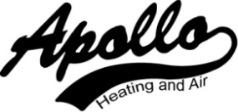 1119 W. Columbia DriveKennewick, WA  99336  How can we improve?           Service Technician __________  Date:________What is your overall satisfaction with Apollo’s Service?Very SatisfiedSatisfiedNeutralDissatisfiedVery DissatisfiedHow clear was the information we provided you?Extremely clearVery clearModerately clearSlightly clearNot at all clearWas your experience with our service tech..Much better than expectedSlightly Better than expectedAbout what was expectedSlightly worse than expectedMuch worse than expectedWas your experience with our service tech..Much better than expectedSlightly Better than expectedAbout what was expectedSlightly worse than expectedMuch worse than expectedWould you recommend Apollo Heating & Air to others?DefinitelyProbablyNot sureProbably notDefinitely notWould you use Apollo Heating & Air in the future?DefinitelyProbablyNot sureProbably notDefinitely notWould you use Apollo Heating & Air in the future?DefinitelyProbablyNot sureProbably notDefinitely notWhat aspect of the service call were you most satisfied with? Check all that apply.QualityPriceCustomer serviceFollow-upPromptnessAll of the aboveWhat aspect of the service call were you most satisfied with? Check all that apply.QualityPriceCustomer serviceFollow-upPromptnessAll of the abovePlease rate your overall experience with your current  service or maintenance?     1     2     3     4     5How would you rate your overall experience with our service dispatchers?   Dispatcher’s name:__________     1     2     3     4     5How would you value the service that was provided?     1     2     3     4     5Did we have a professional appearance, van & uniform?  Did we represent the company well?     1     2     3     4     5Please rate your overall experience with your current  service or maintenance?     1     2     3     4     5How would you rate your overall experience with our service dispatchers?   Dispatcher’s name:__________     1     2     3     4     5How would you value the service that was provided?     1     2     3     4     5Did we have a professional appearance, van & uniform?  Did we represent the company well?     1     2     3     4     5Was the technician’s attitude friendly & helpful?     1     2     3     4     5Was the technician’s explanation of the repair or maintenance clear?     1     2     3     4     5The promptness:  they got there when they said they would or notified you if they were late?     1     2     3     4     5Did we complete work in a timely manner?     1     2     3     4     5Was the technician knowledgeable?                    1     2     3     4     5Was the technician professional?     1     2     3     4     5Rate the effectiveness of the service call?     1     2     3     4     5Did the technician keep the area clean & tidy?     1     2     3     4     5Was the technician knowledgeable?                    1     2     3     4     5Was the technician professional?     1     2     3     4     5Rate the effectiveness of the service call?     1     2     3     4     5Did the technician keep the area clean & tidy?     1     2     3     4     5Was the technician knowledgeable?                    1     2     3     4     5Was the technician professional?     1     2     3     4     5Rate the effectiveness of the service call?     1     2     3     4     5Did the technician keep the area clean & tidy?     1     2     3     4     5Did we give you a copy of the invoice after work was completed?  Yes____  No _____Do you have a maintenance plan in place?  No____ Yes____     If no, would you be interested?  Yes____  No ____Did we give you a copy of the invoice after work was completed?  Yes____  No _____Do you have a maintenance plan in place?  No____ Yes____     If no, would you be interested?  Yes____  No ____Did we give you a copy of the invoice after work was completed?  Yes____  No _____Do you have a maintenance plan in place?  No____ Yes____     If no, would you be interested?  Yes____  No ____NameAddressPhoneEmail